IP Horn speaker Overview IP horn speaker SIP-S21M with build in 30w amplifier is designed to be easy installed for outdoor environment, it is well compatible with SIP & ONVIF protocol that to be used in VoIP and Onvif VMS also NVR for security field. Up to 10 RTP multicast address enable to arrange different paging solutions. Alarm in and HTTP URL are able to combine with alarm system. Pre-recorded message and schedule broadcasting to meet various paging demands. The 48K OPUS Audio Codec enables excellent sound quality to make announcement, play background music, security alarm in school, factory and hospital, etc. 1. Two-Way Intercom Communication. 2. 48K OPUS, AEC, AGC, ANR 3. Compatible with VoIP, SIP devices (IPPBX, IP Phone) via SIP. 4. Compatible with IP Camera VMS via ONVIF. 5. HTTP Control, Alarm in, Schedule 6. 30W Amplifier, PoE Power Supply 7. Built-in MIC, Audio in Dimension 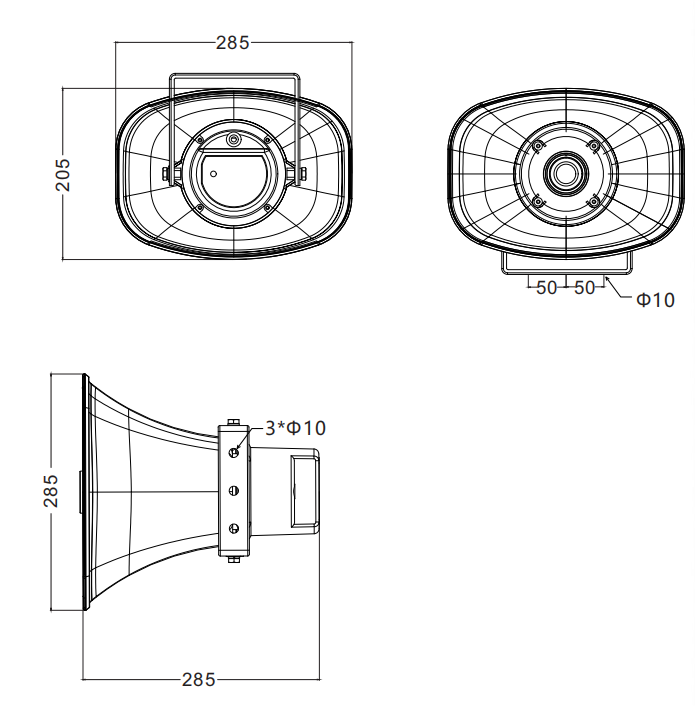 Cable Interface 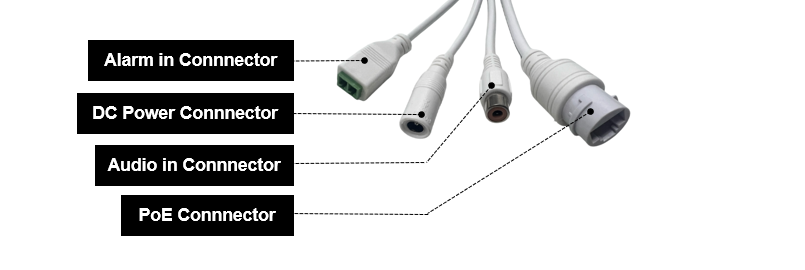 1. Alarm in Connector: Max 3.3V, Prerecorded play, SIP call and Http Stream Enable 2. PoE connector: RJ45 
3. DC power Connector: 12-24V 
4. Audio in: Top priority of all audio source like RTP multicast, SIP paging. Specification Software Accessories 1. PoE waterproof connector 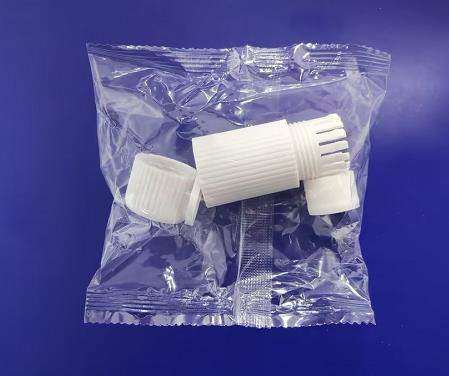  
2. Quick Guide (Customized or White label)  
A5 size, folded in half 
 
	
 
 
 
 
 
 
 
 
 
 
 
 
 
 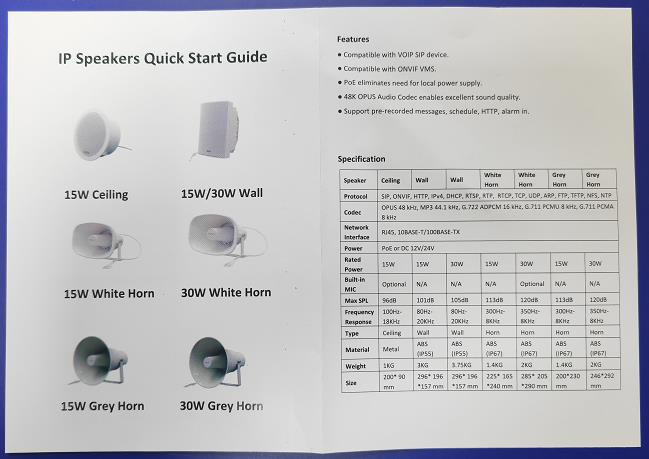 Packing 1. Individual box 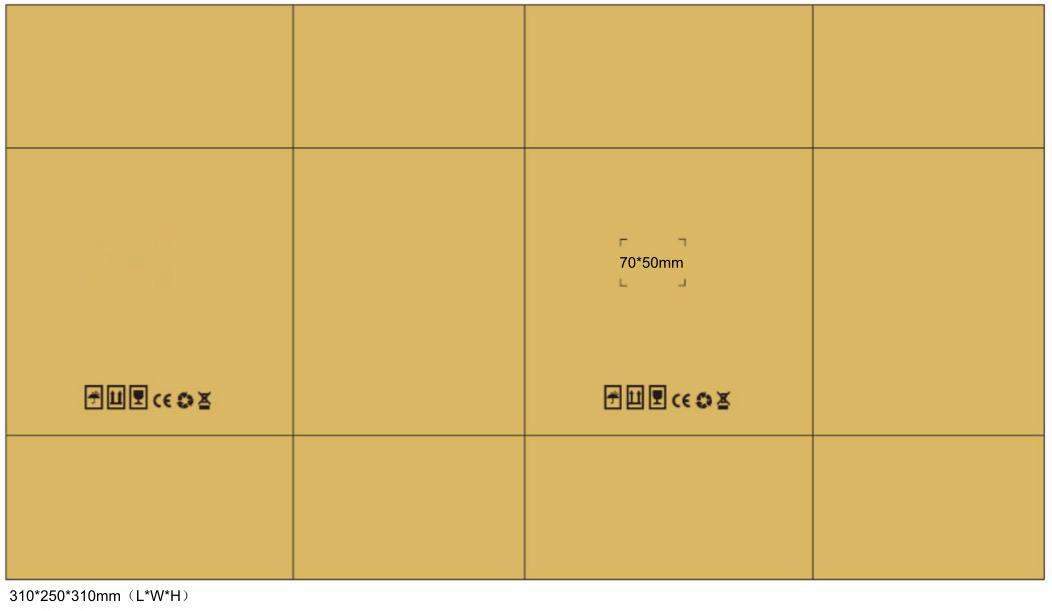 2. Outer box（4pcs） 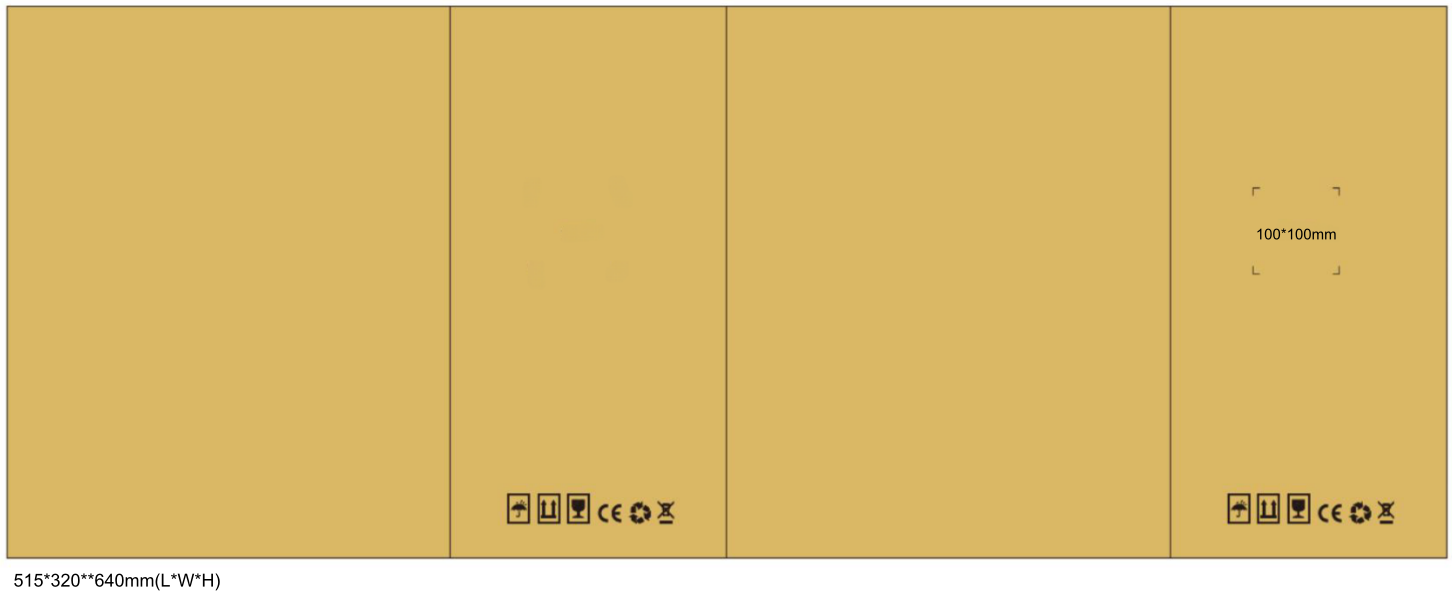 IP Speaker SIP-S21M SIP-S21M 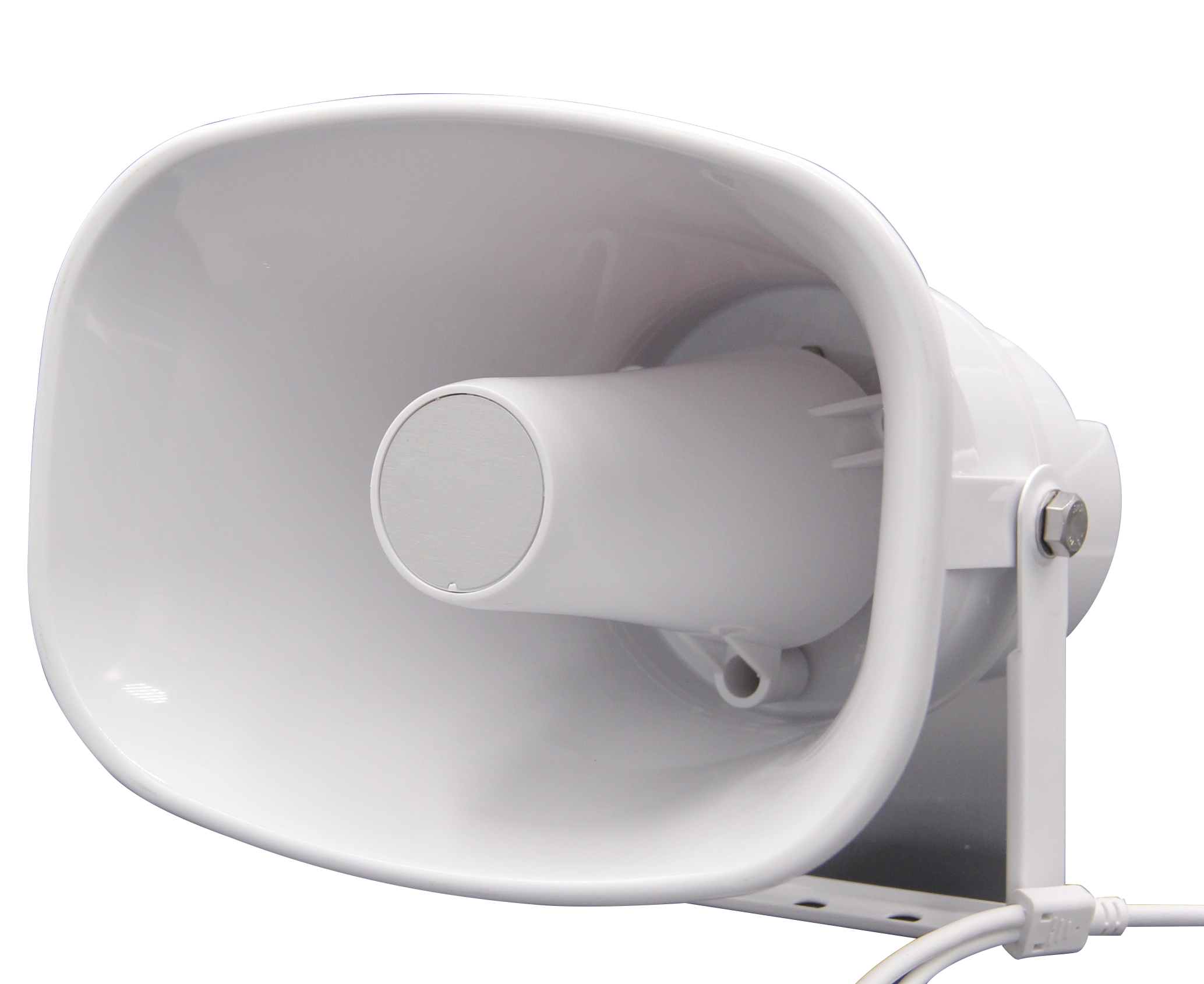 IP Speaker IP Speaker IP Speaker Audio Codec OPUS 48KHz, MP3 44.1KHz, G.722 ADPCM 16KHz, G.711U 8KHz, G.711A 8KHz, GSM, LPCM Stereo 44.1KHz, LPCM Mono 44.1KHz Built-in Microphone Yes Speaker Max SPL 120dB Frequency Response 350Hz~8KHz Frequency Range 500-2KHZ      +-10dB 400-12KHZ    +-20dB Harmonic Distortion 0.1@1kHz Signal to Noise Ratio 91dB Network Security: Password protection, IP address filtering, Digest authentication, firewall Network Protocol SIP, SIP P2P, ONVIF, HTTP, HTTPS, IPv4, DHCP, RTSP, RTP, RTCP, TCP, UDP, ARP, NTP Network Interface 10/100 Base-TX, RJ45 VoIP Support for SIP protocol for integration with VoIP systems, integrated with SIP/PBX. 2 SIP Accounts SIP Direct IP Call SIP P2P Codec: OPUS, G.722, G.711U, G.711A Amplifier Amplifier Description Built-in 30W Amplifier General Operating Temperature -30℃ - +60℃ Storage Temperature -40℃ - +70℃ Operating humility 5% - 85% Material ABS (IP66 water-proof) Rate Power 30W PoE 802.3at Power Supply DC 12V/3A, 24V/2A Connector Alarm in, Audio in, DC Power, PoE IP Speaker 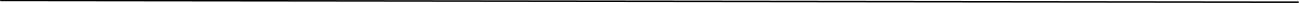 Date/Time Local time, NTP Network DHCP, Static IP Address Onvif Profile S SIP Account Support 2 SIP account registration Audio Codec： OPUS, G.722, G.711U, G.711A Speaker out: Volume adjustment, Amp auto off setting, Jitter Buffer, HPR and NR adjustment Build in Mic: Volume adjustment, Gain, AEC, AGC, HPR and NR adjustment Media File 5 embedded belling, 10 customized uploads (free space about 4MByte) Alarm Support prerecorded playing, SIP call, Http Stream URL, Http URL Schedule 10 schedule setting RTP 10 RTP multicasting Firewall Enable to config via IP/MAC, Automatic Defense Auto Provision DHCP Option, PnP, Static Provisioning Server (TFTP, FTP, HTTP) System Enable for reboot, reset, and FW upgrade, also user account and passcode change IP Speaker  IP Speaker 